Образец 3ДЕКЛАРАЦИЯ за съгласие от съсобственик на имотаАз, долуподписаният/ната (трите имена, ЕГН, адрес по лична карта)В качеството си на съсобственик на  идеални части от имот (попълва се по документ за собственост), находящ се на адрес: (попълва се точният адрес на имота, за който се кандидатства за смяна на отоплителен уред на дърва и/или въглища)ДЕКЛАРИРАМ, чеСъм съгласен/сна  (попълват се трите имена / наименование на фирмата на кандидата, който подава Формуляр за кандидатстване за подмяна на отоплително устройство в същия имот), който е съсобственик на  идеални части от горепосочения имот, да кандидатства за подмяна на отоплителен уред на дърва/въглища и да подпише договор със Столична община за доставка и монтаж на ново екологично отоплително устройство. Запознат/а съм със съдържанието на проекта на договор, публикуван от Столична община, и с условията за участие, посочени в поканата за кандидатстване за подмяна на отоплителните устройства на дърва и/или въглища.  Известно ми е, че за деклариране на неверни данни нося наказателна отговорност по чл. 313 от Наказателния кодекс.Дата:                                      Собственоръчно трите имена и подпис 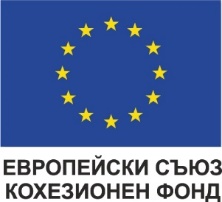 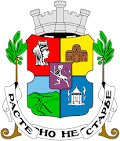 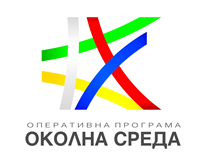 